Антарктида с перелетом через пролив Дрейкаи пересечением полярного круга на судне «Ocean Nova»1 – 10 января 202016 – 25 февраля 202010 днейПрограмма по дням:День 1. Пунта-Аренас, ЧилиПосле прилета в Пунта Аренас, который находится на северном побережье пролива Магеллана, вас ждет трансфер в отель. После краткого брифинга, насладитесь приветственным ужином в компании путешественников. Отдых в отеле.День 2. Посадка на судноВас ждет 2-часовой чартерный перелет из Пунта-Аренаса на остров Кинг Джорж. В окно иллюминатора вы сможете увидеть пролив Дрейка. Если вас укачивает на море, то эта программа создана специально для вас.По прилету после исследования той части острова, где находятся Чилийская Исследовательская База, Российская станция Беллинсгаузен и База Президента Эдуардо Фрей Монталва, вас ждет посадка на судно.Дни 3 – 8.  Антарктический полуостров, Южные Шетландские острова и Южный полярный кругЮжные Шетландские Острова (открыты в 1819 году).Основные острова этого архипелага – о. Роберт, о. Кинг Джордж, о. Нельсон, о. Гринвич, о. Ливингстон, о. Сноу, о. Десепшн, острова Смит и Лоу. Остров Элефант, исторически связанный с именем исследователя Шеклтона, также является частью архипелага. Посещение острова Десепшн подобно путешествию на Луну. Наше судно практически войдёт в вулканический кратер, и мы увидим пустынный берег. От береговой линии поднимается пар – прибрежные воды тёплые, и желающие могут искупаться.Антарктический полуостров, одна из целей нашего путешествия, “курортная зона” континента. Это наиболее доступная часть Антарктиды, температуры здесь самые мягкие. Поэтому здесь сосредоточено большинство оазисов и научных станций. Ландшафт здесь очень живописный. Море и утесы дополняют птичьи базары, лежбища тюленей, пингвины. В благодатный сезон короткого антарктического лета воздух наполнен радостными криками птиц. Только здесь есть цветковые растения - две крошечные травки, едва различимые среди камней. Животный мир здесь необыкновенно ярок и разнообразен: пингвины Генту и Адели, множество других антарктических птиц, тюлени Уэдделла, тюлени-крабоеды, морские леопарды… Морской леопард – хищный антарктический тюлень, напоминает живую торпеду с головой тираннозавра. Возможно наблюдение за китами. Мы также намереваемся пройти проливом Лемера – «долиной айсбергов». Запланировано множество высадок и экскурсий на побережье Антарктики и антарктических островах.Когда вы сойдете с зодиаков, чтобы исследовать архипелаг, вы будете встречены местными жителями: антарктические пингвины и пингвины генту совершенно не боятся людей и с любопытством относятся к гостям. По дороге обратно на лайнер нам составят компанию морские львы и леопарды.Во время круиза мы сможем посетить много интересных мест:Браун Блафф, полуостров Табарин.На "Буром утесе", - покрытой льдом вулканической скале высотой 745 метров, сооружают свои гнезда буревестники, чайки и пингвины адели. А во время прогулки можно увидеть, как на побережье греются на солнце тюлени Уэдделла.Остров КувервилльОстров был открыт Бельгийской экспедицией в 1897-1899 годах. Здесь на массивных голых скалах обитают пингвины генту и несколько видов буревестников, а если обогнуть остров на зодиаке, в воде можно увидеть тюленей Уэдделла и морских леопардов.Залив ПарадайзЭто место известно потрясающими видами на горы, ледники и айсберги. Здесь вы впервые ступите на землю континента Антарктида. С корабля вы увидите аргентинскую научную станцию Браун, а потом под руководством опытных гидов отправитесь на поиски тюленей-крабоедов и китов Минке.Остров ПаулетВы с трудом сможете разглядеть поверхность острова: вам помешает колония из 90 000 пингвинов адели. Такое невероятное скопление забавных неуклюжих пингвинов - редкое, но совершенно незабываемое зрелище. Кроме этого, на соседнем холме вы увидите колонию синеглазых бакланов, а неподалеку - хижину, в которой зимовала шведская экспедиция Норденшёльда, о которой вам с удовольствием расскажет ваш гид.Остров ПетерманнС острова открывается потрясающий вид через пролив на Антарктический полуостров. Вы также сможете полюбоваться прекрасными величественными айсбергами, мимо которых часто проплывают киты. На острове поселились бакланы, пингвины генту и адели, с которыми мы познакомимся во время высадки.Остров ПленоОстров лежит у южного края пролива Лемэр, также называемого "Долиной Айсбергов". Это, пожалуй, одно из самых живописных мест в Антарктиде. Оставив на время наблюдения за полярным животным миром, путешественники соберутся на палубе, чтобы насладиться потрясающим пейзажем из многовекового льда и причудливых айсбергов, отражающихся в зеркальной глади океана.Порт Фостер, Китовая бухта (остров Десепшен)Остров представляет собой вершухку вулкана, одна из стен которого давно обрушилась, впустив в кратер море. Наше судно войдет в бухту, образованную кратером, через единственный узкий проход, "Мехи Нептуна". Это место раньше использовалось как китобойная станция, и до сих пор здесь можно увидеть остатки котлов, в которых плавили китовый жир.Порт Локрой, остров ГодьеВо время Второй Мировой войны британцы построили здесь пункт перехвата информации, который потом стал научной станцией. Сейчас здесь работает музей, сувенирный магазин и даже отделение Британской почтовой службы, откуда можно отправить открытку друзьям или себе домой. Вокруг станции разгуливают пингвины генту, которые с удовольствием позируют туристам на фоне британского флага.Далее мы с вами заглянем за пределы полярного круга. Да-да, именно туда, немного южнее, в загадочную и удивительную бухту, носящую прекрасное женское имя Маргарет.В этом путешествии вам встретится все самое чудесное, что только может подарить туристам Антарктический полуостров – девственная природа, белые ночи и множество отличных мест для фотосъемки. Такой отдых может быть только раз в жизни!День 9. Перелет в Пунта-АренасНаше путешествие подходит к концу. Прощание с экспедиционной командой. С острова Кинг-Джорж вы совершите перелет через пролив Дрейка в Пунта-Аренас.Трансфер в отель. Прощальный ужин.День 10. Дорога домойПосле завтрака трансфер в аэропорт. Вылет домой.Описание данного маршрута является общим планом экспедиции. Маршрут может меняться под воздействием внешних факторов: погоды, ледовой обстановки и т.д.СтоимостьСтоимость указана за человекаВключено в стоимость: 
• Авиаперелёт из Пунта-Аренас (Чили) на остров Кинг Джордж и обратноРазмещение на борту в каюте выбранной категорииРазмещение в отеле с завтраком в Пунта-Аренасе в первый день и в последний деньТрансферы в первый и последний дниПолный пансион на борту, вкл. соки, пиво и вино на обед и ужинКофе, чай, вода, легкие закуски в течение всей экспедицииВсе высадки и экскурсии на зодиакахУслуги лекторов и экспедиционной командыЛекции, видео, слайд-шоуКомпакт-диск с хроникой событий рейса, с фото и видео материалами и комментариямиАренда резиновых сапогКофе, чай, какао круглые суткиНе включено в стоимость:Авиаперелеты из России в Чили и обратноНаземное обслуживаниеСтоимость визыПерсональные расходы: бар, связь, прачечнаяЧаевыеЛюбые мероприятия на берегу до и после круизного рейсаАэропортовые сборыПерсональная медицинская страховкаДоплата за перевес багажаОбязательная медицинская страховка, покрывающая эвакуацию из труднодоступных мест – 19,80$ на человека в деньКарта маршрута: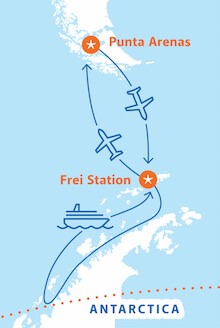 КаютыСтоимостьТрехместная17 045 $Двухместная19 795 $Одноместная27 495 $